PROVISIONAL LIST OF PARTICIPANTSWorld Meteorological Organization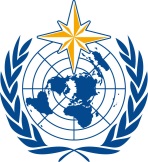 Commission for Instruments and Methods of Observation Task Team on Radiation References, First Session
Teddington, UK, 15-17 November 2017/ World Meteorological OrganizationCommission for Instruments and Methods of Observation Task Team on Radiation References, First Session
Teddington, UK, 15-17 November 2017Submitted by:
26.10.2017Chairperson TT-RadRef
Dr Bruce FORGAN
Bureau of Meteorology
PO Box 1289
MELBOURNE 3001
Victoria
Australia
tel.: +61 3 9669 4111
fax: +61 3 9669 4736
b.forgan@bom.gov.auVice-Chairperson TT-RadRef
Dr Julian GROEBNER
PMOD/WRC
World Radiation Center
Dorfstrasse 33 
CH-7260 DAVOS Dorf
Switzerland
tel.: +41 81 417 5157
fax: +41 81 417 5100
julian.groebner@pmodwrc.chMr Nozomu OHKAWARA 
Japan Meteorological Agency (JMA)
1-3-4 Otemachi, Chiyoda-ku
Tokyo 100-8122
Japan
Tel:  +81-3-3287-3439
Fax: +81-3-3211-4640
ohkawara@met.kishou.go.jpDr Nigel Fox
Representative of BIPM/CCPR National Physical Laboratory
Hampton Road, Teddington, Middlesex, TW11 0LW 
United Kingdom of Great Britain and Northern Ireland
Tel: 020 8943 6825
nigel.fox@npl.co.ukDr Ibrahim Reda
Invited expert
DOE National Renewable Enery Laboratory
15013 Denver West Pkwy
Golden, Colorado 80401
USA
Tel: +1 303 384 6385
Fax: +1 303 384 6391
Ibrahim.reda@nrel.govDr Peter Blattner
Invited expert
Federal Institute of Metrology METAS
Physics and Chemistry / Length, Optics and Time / Optics
Lindenweg 50
3003 Bern-Wabern
Switzerland
Tel:  +41 58 387 03 40
Fax:  +41 58 387 02 10
peter.blattner@metas.chDr Charles Long
Invited expert, Representative of BSRN
Earth Science Research Laboratory /GMD
NOAA Office Oceanic and Atmospheric Research
325 Broadway Street
Boulder, Colorado 80305
USA
Tel: +1 303 497 6056
Fax: +1 303 384 6975
chuck.long@noaa.govDr Allison McComiskey
Invited expert, Representative of BSRN
Earth Science Research Laboratory /GMD
NOAA Office Oceanic and Atmospheric Research
325 Broadway Street
Boulder, Colorado 80305
USA
Tel: +1 303 497 6183
Fax: +1 303 384 6975
allison.mccomiskey@noaa.gov